INDICAÇÃO Nº 8112/2017Indica ao Poder Executivo Municipal a operação “tapa buraco”, em caráter urgente, no bairro Mollon IV, sito à Rua do Estanho esquina com a Rua do Chumbo.Excelentíssimo Senhor Prefeito Municipal, Nos termos do Art. 108 do Regimento Interno desta Casa de Leis, dirijo-me a Vossa Excelência para solicitar operação tapa buraco em caráter urgente no asfalto pela Rua do Estanho esquina com a rua do Chumbo, no bairro Mollon IV, neste municipio.  Justificativa:Conforme relatos dos moradores locais e visita “in loco”, pôde constatar o estado de degradação da malha asfáltica da via pública supracitada, com vários buracos no local, fato este que prejudica as condições de tráfego e potencializa a ocorrência de acidentes, bem como o surgimento de danos nos veículos automotores que por esta via diariamente trafegam, necessitando de reparos urgentes. Plenário “Dr. Tancredo Neves”, em 23 de outubro de 2017.                          Paulo Cesar MonaroPaulo Monaro-Vereador Líder Solidariedade-,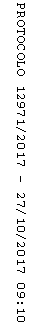 